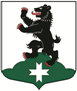 МУНИЦИПАЛЬНОЕ ОБРАЗОВАНИЕБУГРОВСКОЕ СЕЛЬСКОЕ ПОСЕЛЕНИЕВСЕВОЛОЖСКОГО МУНИЦИПАЛЬНОГО РАЙОНАЛЕНИНГРАДСКОЙ ОБЛАСТИСОВЕТ ДЕПУТАТОВРЕШЕНИЕ    31.03. 2016										№  20     п. БугрыОб утверждении Положения о порядкесообщения муниципальными служащими,лицами, замещающими муниципальные должностив органах местного самоуправления МО «Бугровское сельское поселение» о возникновении личной заинтересованности при исполнении должностных обязанностей,которая приводит или может привести к конфликтуинтересов В соответствии с Федеральным законом от 02 марта 2007 года № 25-ФЗ «О муниципальной службе в Российской Федерации», Федеральным законом от 25 декабря 2008 года № 273-ФЗ «О противодействии коррупции», Указом Президента Российской Федерации от 01.07.2010 года № 821 «О комиссиях по соблюдению требований к служебному поведению федеральных государственных служащих и урегулированию конфликта интересов», Указом Президента Российской Федерации от 22.12.2015 года № 650 «О порядке сообщения лицами, замещающими отдельные государственные должности Российской Федерации, должности федеральной государственной службы, и иными лицами о возникновении личной заинтересованности при исполнении должностных обязанностей, которая приводит или может привести к конфликту интересов, и о внесении изменений в некоторые акты Президента Российской Федерации», в целях предотвращения и урегулирования конфликта, совет депутатов муниципального образования «Бугровское сельское поселение» Всеволожского муниципального района Ленинградской области РЕШИЛ:1. Утвердить Положение о порядке сообщения муниципальными служащими,лицами, замещающими муниципальные должности в органах местного самоуправления МО «Бугровское сельское поселение» о возникновении личной заинтересованности при исполнении должностных обязанностей, которая приводит или может привести к конфликту интересов, согласно приложению.2. Настоящее решение подлежит опубликованию на сайте администрации МО «Бугровское сельское поселение» http://www.admbsp.ru и в газете «Бугровский Вестник».3. Настоящее решение вступает в силу с момента его официального опубликования.4. Контроль за исполнением настоящего решения возложить на комиссию по мандатам, регламенту, депутатской этике, связи со средствами массовой информации, по вопросам законности и местному самоуправлению.  Глава муниципального образования                                          Г.И. ШороховПриложение к решению совета депутатовМО «Бугровское сельское поселение»Всеволожского муниципального районаЛенинградской областиот_________________№_________ПОЛОЖЕНИЕо порядке сообщения муниципальными служащими, лицами, замещающими муниципальные должности в органах местного самоуправления муниципального образования «Бугровское сельское поселение» овозникновении личной 	заинтересованности приисполнении должностных обязанностей, которая приводит или можетпривести к конфликту интересов1. Общие положения Настоящим Положением определяется порядок сообщения муниципальными служащими, лицами, замещающими муниципальные должности в органах местного самоуправления муниципального образования «Бугровское сельское поселение» о возникновении	личной заинтересованности при исполнении должностных обязанностей, которая приводит или может привести к конфликту интересов. Муниципальные служащие, лица, замещающие муниципальные должности в органах местного самоуправления муниципального образования «Бугровское сельское поселение» обязаны в соответствии с законодательством Российской Федерации о противодействии коррупции сообщать о возникновении личной заинтересованности при исполнении должностных обязанностей, которая приводит или может привести к конфликту интересов, а также принимать меры по предотвращению или урегулированию конфликта интересов.Сообщение оформляется в письменной форме в виде уведомления о возникновении личной заинтересованности при исполнении должностных обязанностей, которая приводит или может привести к конфликту интересов (далее - уведомление). Муниципальные служащие, лица, замещающие муниципальные должности в органах местного самоуправления МО «Бугровское сельское поселение» направляют на имя руководителя органа местного самоуправления уведомление, составленное по форме согласно приложению. Уведомления, направленные на имя руководителя органа местного самоуправления МО  «Бугровское сельское поселение» могут быть переданы лицу,ответственному по профилактике коррупционных и иных правонарушений в органе местного самоуправления МО «Бугровское сельское поселение» и указанное лицо осуществляет предварительное рассмотрение указанных уведомлений.В ходе предварительного рассмотрения уведомлений лицо, ответственное по профилактике коррупционных и иных правонарушений в органе местного самоуправления МО «Бугровское сельское поселение», имеет право получать в установленном порядке от лиц, направивших уведомления, пояснения по изложенным в них обстоятельствам и направлять в установленном порядке запросы в федеральные органы государственной власти, органы государственной власти субъектов Российской Федерации, иные государственные органы, органы местного самоуправления и заинтересованные организации. По результатам предварительного рассмотрения уведомлений, поступивших в соответствии с пунктом 4 настоящего Положения, лицом, ответственным по профилактике коррупционных и иных правонарушений в органе местного самоуправления МО «Бугровское сельское поселение», подготавливается мотивированное заключение. Уведомления, заключения и другие материалы, полученные в ходе предварительного рассмотрения уведомлений, представляются в течение семи рабочих дней со дня поступления уведомлений председателю комиссии по соблюдению требований к служебному поведению муниципальных служащих, лиц, замещающих муниципальные должности,	и урегулированию конфликта интересов в органах местного самоуправления муниципального образования «Бугровское сельское поселение» (далее-комиссии). В случае направления запросов, указанных в абзаце втором пункта 4 настоящего Положения, уведомления, заключения и другие материалы представляются председателю комиссии в течение 45 дней со дня поступления уведомлений. Указанный срок может быть продлен, но не более чем на 30 дней. По результатам рассмотрения уведомлений комиссия в порядке, установленном Положением о комиссии по соблюдению требований к служебному поведению муниципальных служащих, лиц, замещающих муниципальные должности, и урегулированию конфликта интересов в органах местного самоуправления муниципального образования «Бугровское сельское поселение», утвержденным решением совета депутатов муниципального образования «Бугровское сельское поселение» Всеволожского муниципального района Ленинградской области от 31 марта 2016 года № 18, принимает одно из следующих решений:а) признать, что при исполнении должностных обязанностей лицом, направившим уведомление, конфликт интересов отсутствует;б) признать, что при исполнении должностных обязанностей лицом, направившим уведомление, личная заинтересованность приводит или может привести к конфликту интересов;в) признать, что лицом, направившим уведомление, не соблюдались требования об урегулировании конфликта интересов. В случае принятия решения, предусмотренного подпунктом "б" пункта 6 настоящего Положения, по рекомендации комиссии, в соответствии с законодательством Российской Федерации, руководитель органа местного самоуправления МО «Бугровское сельское поселение» принимает меры или обеспечивает принятие мер по предотвращению или урегулированию конфликта интересов либо рекомендует лицу, направившему уведомление, принять такие меры.В случае принятия решений, предусмотренных подпунктами "б" и "в" пункта 6 настоящего Положения, по рекомендации комиссии, в соответствии с законодательством Российской Федерации, руководитель органа местного самоуправления МО «Бугровское сельское поселение» применяет к муниципальному служащему, лицу, замещающему муниципальные должности в органах местного самоуправления, конкретную меру ответственности.Приложение к Положению о порядке сообщения муниципальными служащими, лицами,                                                                            замещающими муниципальные                       должности в органах местного                      самоуправления                                                                            МО «Бугровское сельское поселение»  о возникновении личной заинтересованности при исполнении должностных обязанностей, которая приводит или может привести к конфликту интересов____________________________________________________(отметка об ознакомлении)Руководителю органа местного                                                  самоуправления МО «Бугровское сельское                 _________________ 	поселение» от (Ф.И.О., замещаемая должность)УВЕДОМЛЕНИЕо возникновении личной заинтересованности при исполнении должностных обязанностей, которая приводит или может привести к конфликту интересовСообщаю о возникновении у меня личной заинтересованности при исполнении должностных обязанностей, которая приводит или может привести к конфликту интересов (нужное подчеркнуть).Обстоятельства, являющиеся	 основанием	 возникновения личной заинтересованности: Должностные обязанности, на исполнение которых влияет или может повлиять личная заинтересованность: _____________	Предлагаемые меры по предотвращению или урегулированию конфликта интересов:Намереваюсь (не намереваюсь) лично присутствовать на заседании комиссии по соблюдению требований к служебному поведению муниципальных служащих, лиц, замещающих муниципальные должности, и урегулированию конфликта интересов в органах местного самоуправления муниципального образования «Бугровское сельское поселение»  при рассмотрении	настоящего уведомления (нужное подчеркнуть).(дата)               (подпись лица, направляющего уведомление)                          (расшифровка подписи)